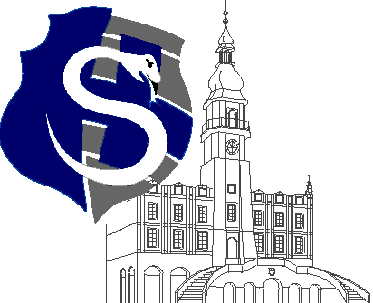 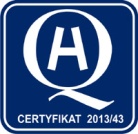 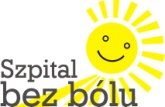 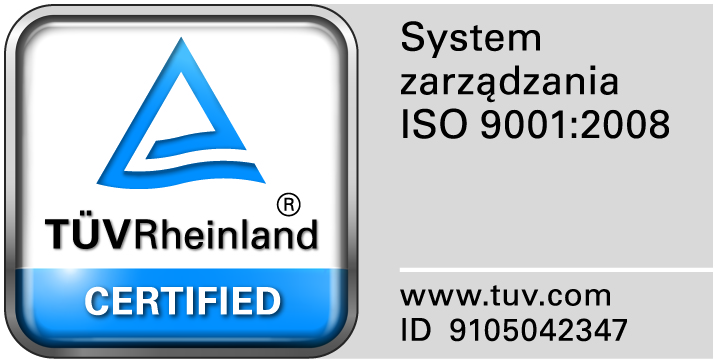 					                                                                                                                  									Zamość 2016-07-19						Wszyscy Zainteresowani WykonawcyDotyczy: Przetargu nieograniczonego na dostawę materiałów do zabiegów ortopedycznych, nr sprawy 7/PN/16.WYJAŚNIENIA ZWIĄZANE Z TREŚCIĄ SIWZDziałając zgodnie z art. 38 ust. 2 ustawy Prawo zamówień publicznych, w związku z pytaniami  dotyczącymi treści Specyfikacji Istotnych Warunków Zamówienia – Zamawiający przesyła treść pytań nadesłanych do w/w postępowania wraz z odpowiedziami. Pytania i odpowiedzi:Pytanie 1. Zadanie nr 1Czy zamawiający wyrazi zgodę na zaoferowanie w Zadaniu nr 1 poz. 1 gwoździ posiadających w części dystalnej 3 otwory?Odpowiedź: Zgodnie z SIWZ.Pytanie 2. Zadanie nr 1Czy zamawiający wyrazi zgodę na zaoferowanie w Zadaniu nr 1 poz. 3-5 gwoździ nie posiadających  spłaszczenia?Odpowiedź: Zgodnie z SIWZ.Pytanie 3. Zadanie nr 1Czy zamawiający wyrazi zgodę na zaoferowanie w Zadaniu nr 1 poz. 6 gwoździ posiadających min. 5 otworów w części bliższej, w tym 2 ustawione skośnie pod wkręty Ø 6,5 mm, a w części dalszej min . 3 otwory bez gwintu?Odpowiedź: Zgodnie z SIWZ.Pytanie 4. Zadanie nr 1Czy zamawiający wyrazi zgodę na zaoferowanie w Zadaniu nr 1 poz. 6 implantów barwionych jednym kolorem, natomiast w celu ułatwienia identyfikacji, trwale oznaczonych parametrami?Odpowiedź: TAKPytanie 5. Zadanie nr 1Czy zamawiający wyrazi zgodę na zaoferowanie w Zadaniu nr 1 poz. 7-9 śrub zaślepiających i kompresyjnych oraz wkrętów blokujących z gniazdem sześciokątnym zamiast gwiazdkowym?Odpowiedź: TAKPytanie 6. Zadanie nr 1Czy zamawiający wyrazi zgodę na zaoferowanie w Zadaniu nr 1 poz. 8 wkrętów rekonstrukcyjnych kaniulowanych Ø 6,5 mm zamiast 7,5mm?Odpowiedź: Zgodnie z SIWZ.Pytanie 7. Zadanie nr 1Czy zamawiający wyrazi zgodę na zaoferowanie w Zadaniu nr 1 poz. 9 wkrętów blokujących Ø 4,5mm zamiast Ø 5,0 i 5,5 mm?Odpowiedź: Zgodnie z SIWZ.Pytanie 8. Zadanie nr 1Czy zamawiający wyrazi zgodę na zaoferowanie w Zadaniu nr 1 poz. 11 śruby zaślepiającej i kompresyjnej do gwoździa ramiennego M8 zamiast M7?Odpowiedź: TAKPytanie 9. Zadanie nr 1Czy zamawiający wyrazi zgodę na zaoferowanie w Zadaniu nr 1 poz. 12 wkrętów blokujących z łbem kulistym o średnicy 8 mm oraz wkrętów trzonowych z łbem o średnicy 8 mm i wysokości 6 mm?Odpowiedź: Zgodnie z SIWZ.Pytanie 10. Zadanie nr 1Czy zamawiający wyrazi zgodę na zaoferowanie w Zadaniu nr 1 poz. 13 wkrętów blokujących z łbem kulistym o średnicy 6 mm?Odpowiedź: Zgodnie z SIWZ.Pytanie 11. Zadanie nr 1Czy zamawiający wyrazi zgodę na zaoferowanie w Zadaniu nr 1 poz. 17 wkrętów blokujących z łbem kulistym o średnicy 6 mm?Odpowiedź: Zgodnie z SIWZ.Pytanie 12. Zadanie nr 1Czy zamawiający  w Zadaniu nr 1 poz. 24, 25, 29-34, dopuści możliwość zaoferowania otworów w płytkach owalnych, blokowanych z gwintem stożkowym, dwufunkcyjnych blokująco-kompresyjnych z możliwością zastosowania śrub blokowanych lub śrub korowych, otwory kompresyjne z jednokierunkową kompresją?Odpowiedź: Zgodnie z SIWZ.Pytanie 13. Zadanie nr 1Czy zamawiający wyrazi zgodę na zaoferowanie w Zadaniu nr 1 poz. 33 płytek posiadających w części trzonowej 3-7 otworów zamiast 3-6?Odpowiedź: TAKPytanie 14. Zadanie nr 1Czy zamawiający wyrazi zgodę na zaoferowanie w Zadaniu nr 1 poz. 34 płytek posiadających w części trzonowej 6-16 otworów zamiast 4-14?Odpowiedź: TAKPytanie 15. Zadanie nr 1Czy zamawiający wyrazi zgodę na zaoferowanie w Zadaniu nr 1 poz. 43 wkrętów do kości gąbczastej 4,0 oraz wkrętów do kości gąbczastej i łódkowej 3,5mm?Odpowiedź: Zgodnie z SIWZ.Pytanie 16. Zadanie nr 1Czy zamawiający wyrazi zgodę na zaoferowanie w Zadaniu nr 1 poz. 60 płytek S-kształtnych o długości 94-120mm zamiast 71-116mm?Odpowiedź: Zgodnie z SIWZ.Pytanie 17. Zadanie nr 1Czy zamawiający wyrazi zgodę na bezpłatne użyczenie instrumentarium do gwoździ śródszpikowych według własnych rozwiązań technicznych tj. jedno wspólne instrumentarium do wszczepiania gwoździ śródszpikowych blokowanych do kości udowej, piszczelowej i ramiennej, instrumentarium do gwoździ krętarzowych, instrumentarium do gwoździ anatomicznych udowych oraz instrumentarium do gwoździ przedramiennych?Odpowiedź: Zgodnie z SIWZ.